ETSIBISCA M’ETAIT CONTE PART V :  CROSS DU SUD OUEST A GUJAN MESTRAS LE 27 NOVEMBRE 2022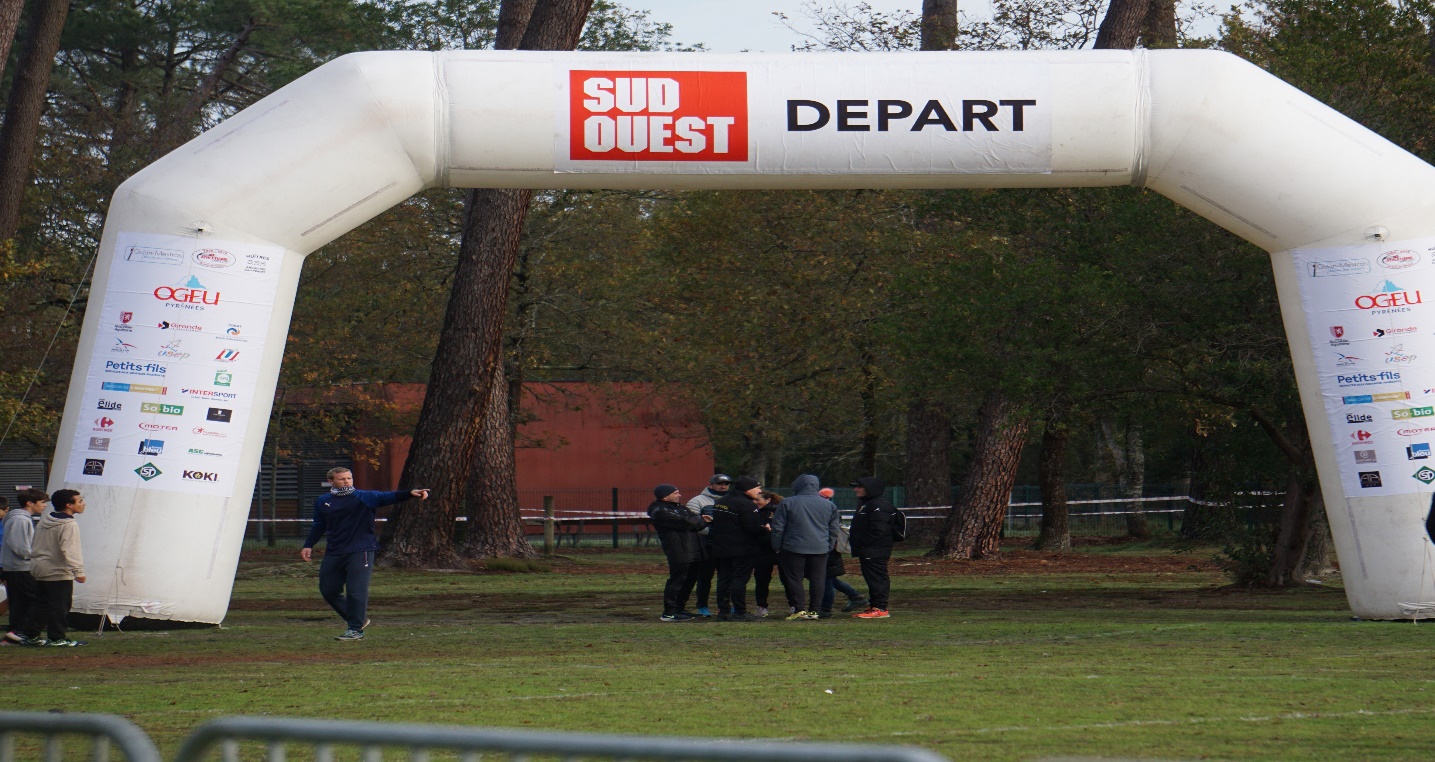 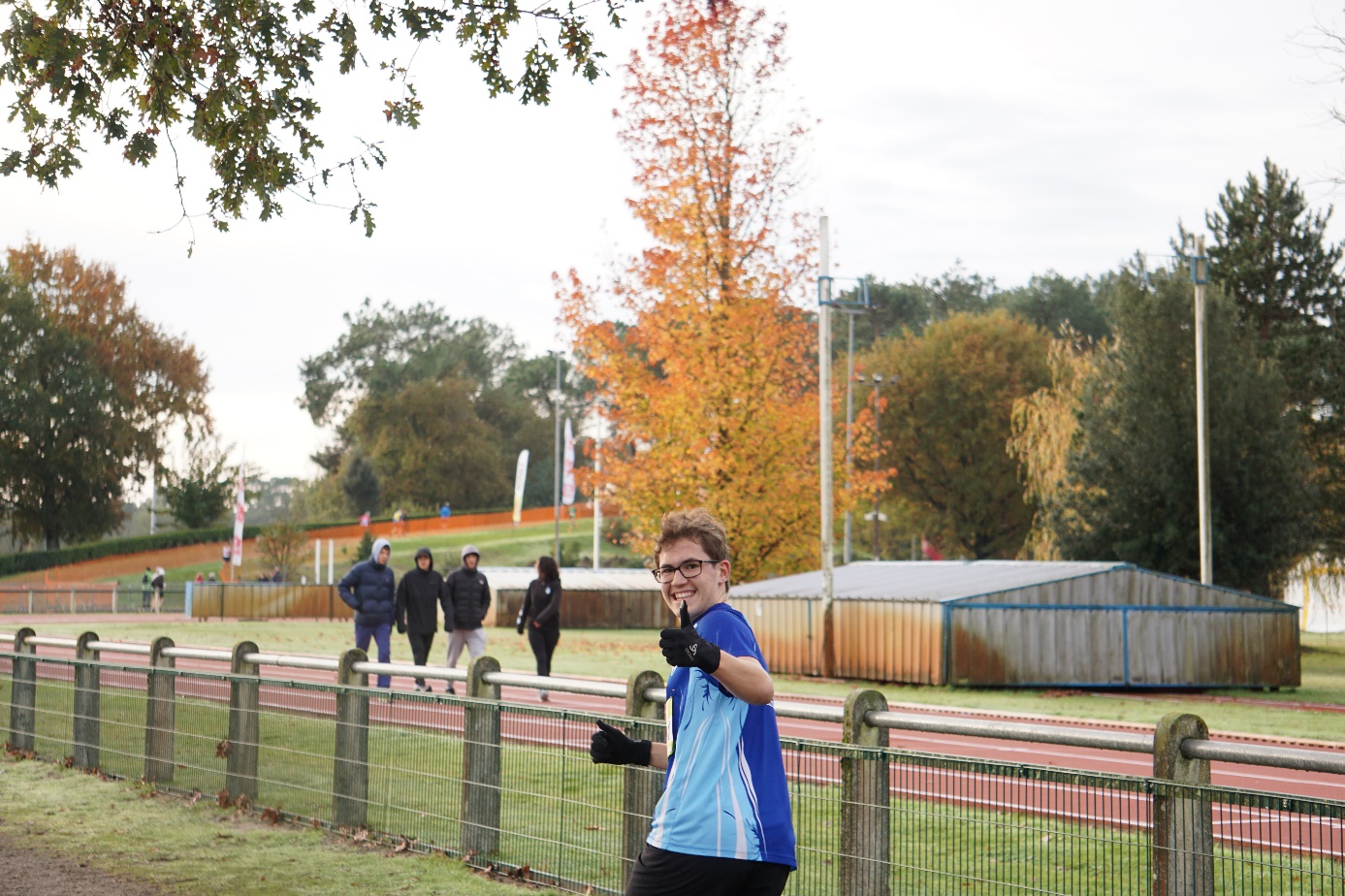 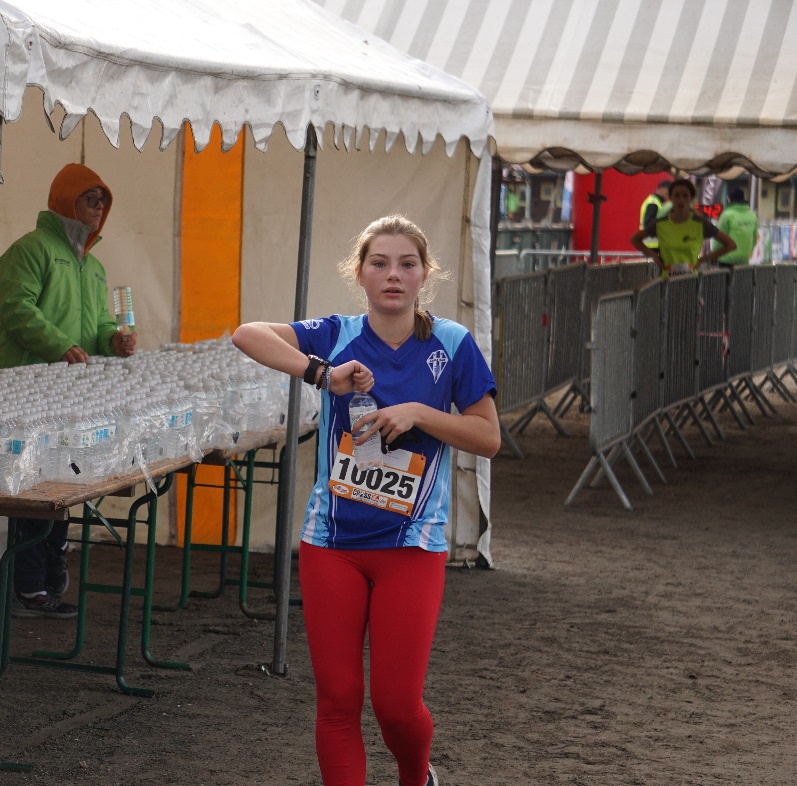 2 grands  « spécialistes » du cross :CLEO et LIAM  ont couru pour le fun , Liam n’a pas couru plus vite que le marteau  mais son sourire montre qu’il a pris du plaisir  ainsi que Cleo qui est bien contente d’arriver .Bravo à tous les deux , ils ont appliqué le fameux proverbe du philosophe chinois Djo- guingJe peux donc ……………. !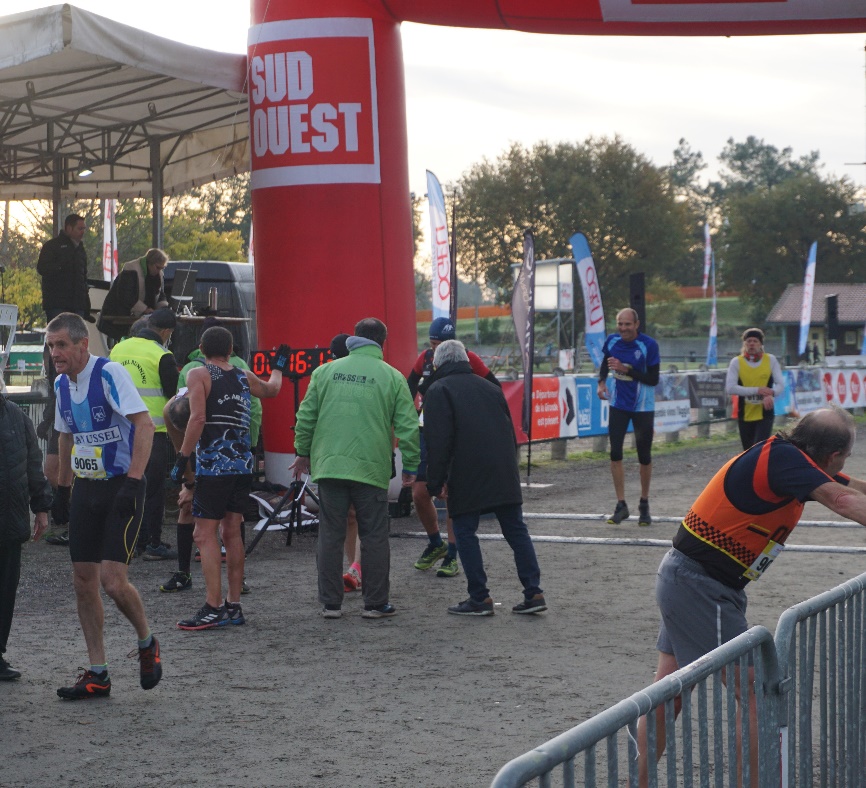 Tiens donc 2 masters du BOA ils n’étaient pas tous au biscatrail !!!!!!Notre secrétaire est bien content d’avoir terminé Cela change des réunions !!!!Ca oxygène les neurones .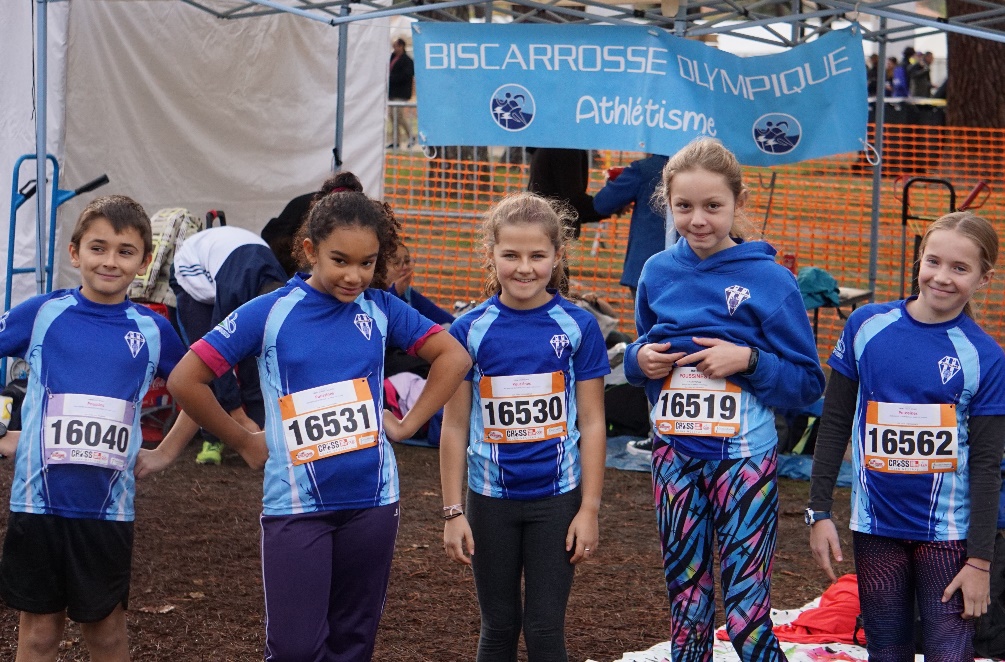 Les poussins F et M avant le départ il y en a une qui est bien décidée  hein Lila Rose !!!!Raf et Esteban au départ derrière il y en une qui est fière de sa médaille !!!!!!!!!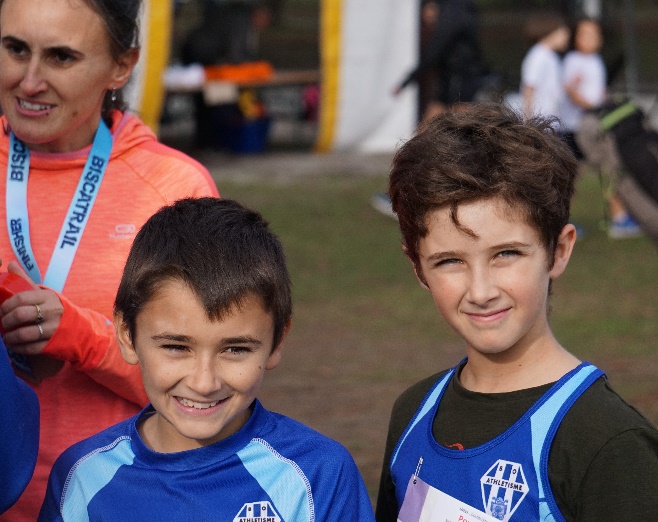 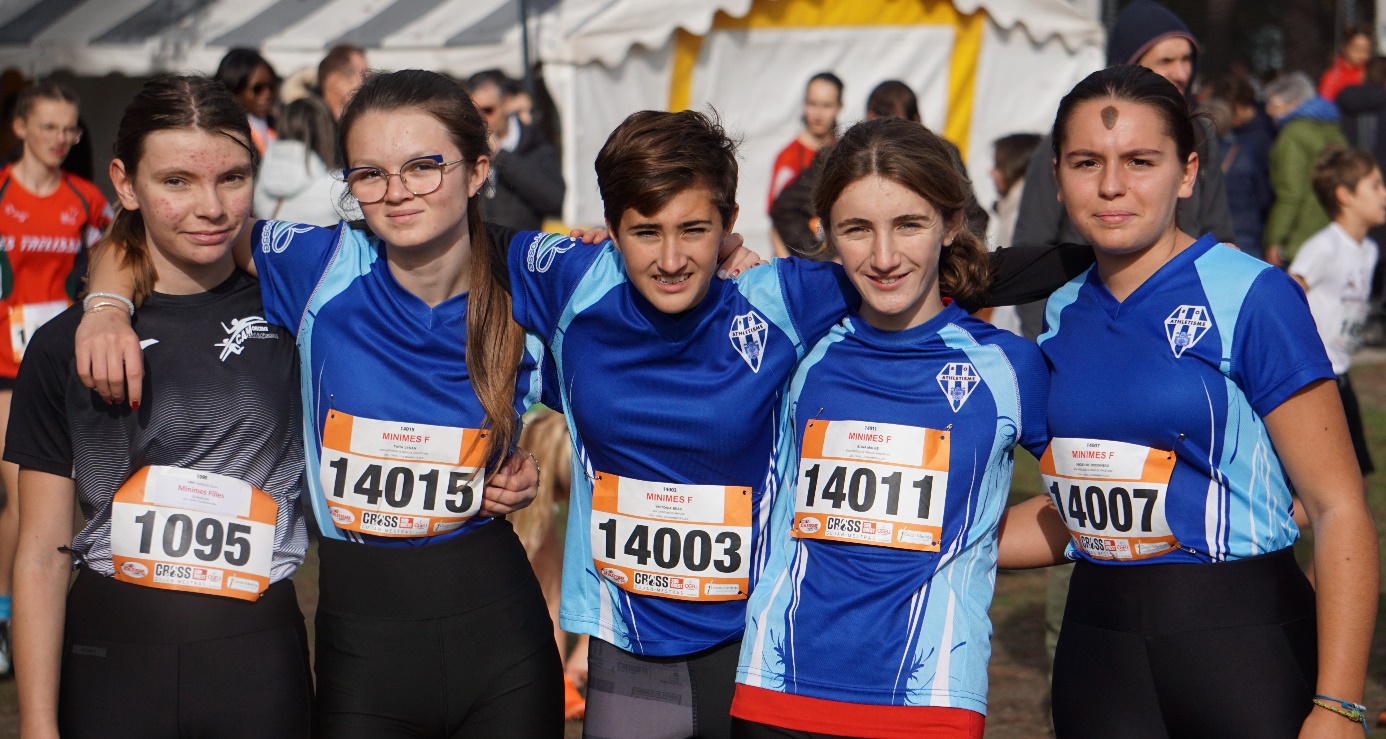 Les minimes avant l’échauffement  , tiens une nouvelle recrue Ca discute sous la tente ! tiens un « footeux » on n’est pas au Qatar !!!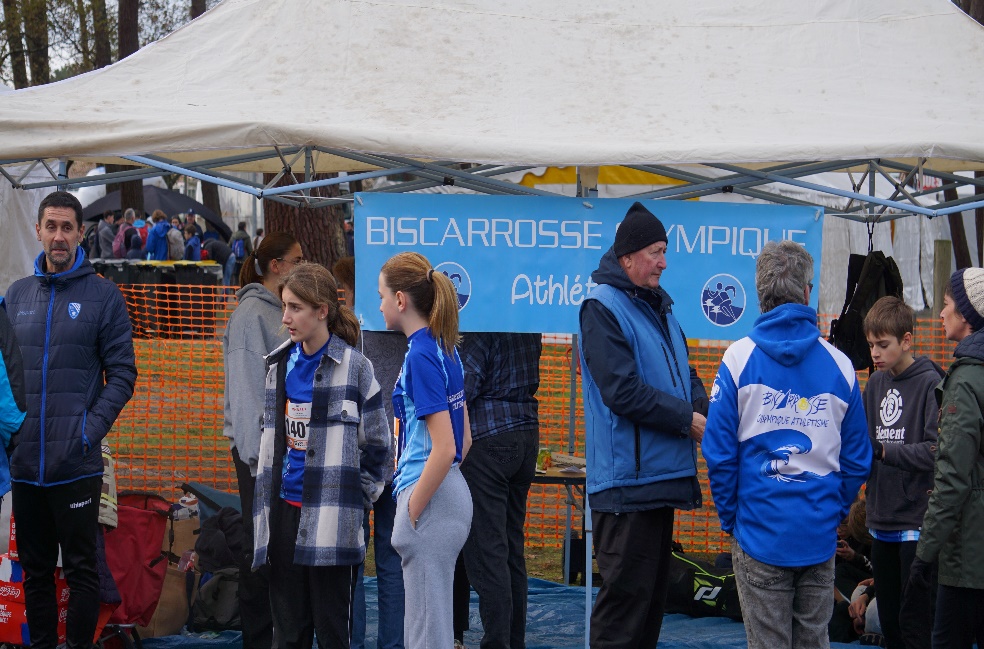 par contre ce journaliste est  connu celui qui trouvera son nom aura droit à un tour de terrain !!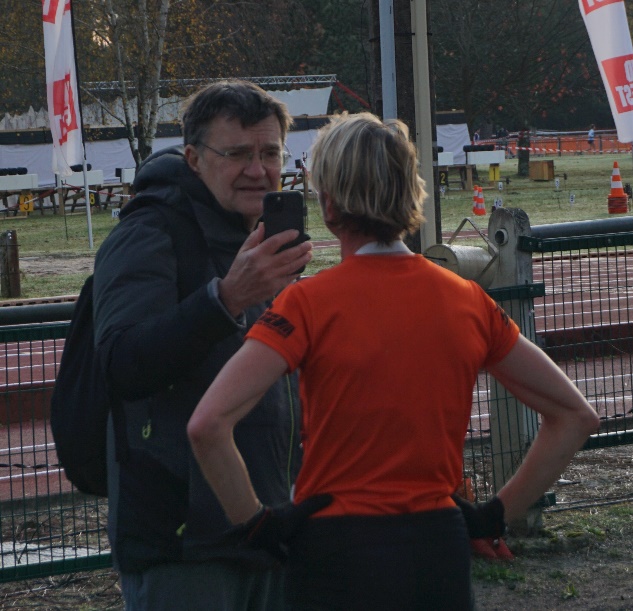 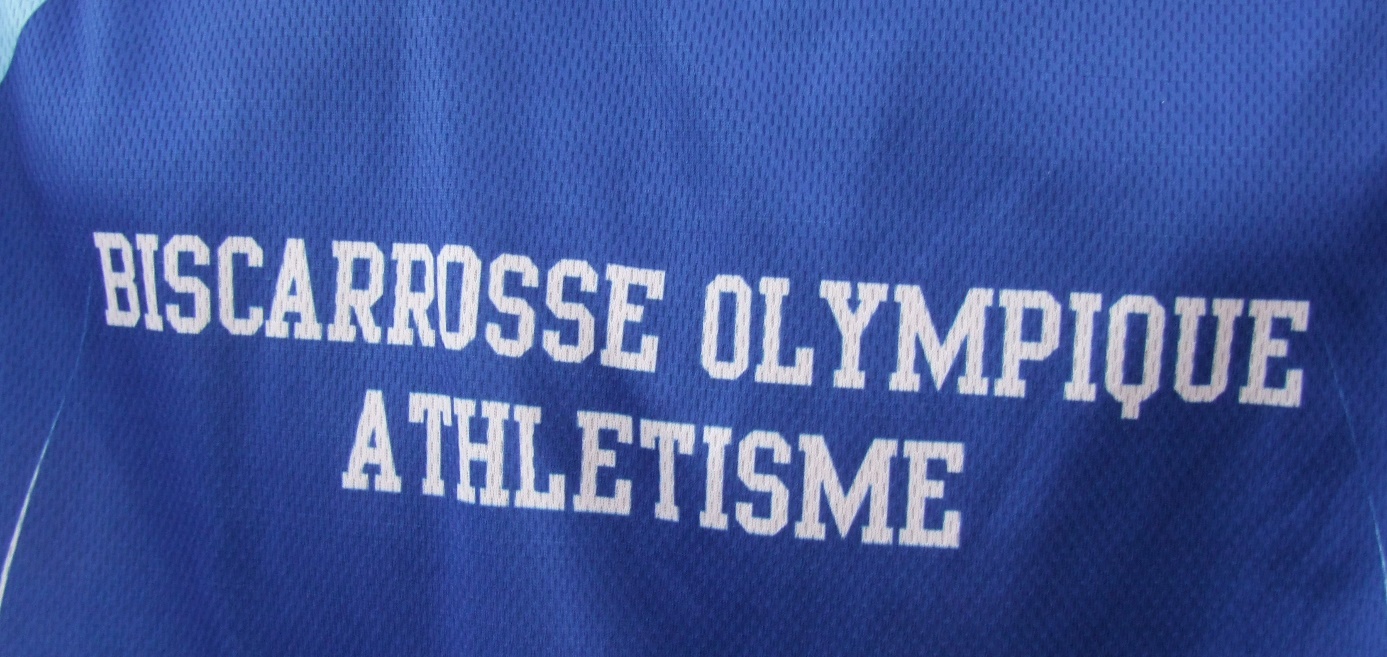 Tout un symbole ! pour résumer comme dit notre secrétaire sur les courriers ALLEZ BOALiam ; au lieu de conter fleurette , elle a de jolis yeux mais franchis la ligne d’arrivée en forme ( nb : elle t’ a donné son port !!!!! )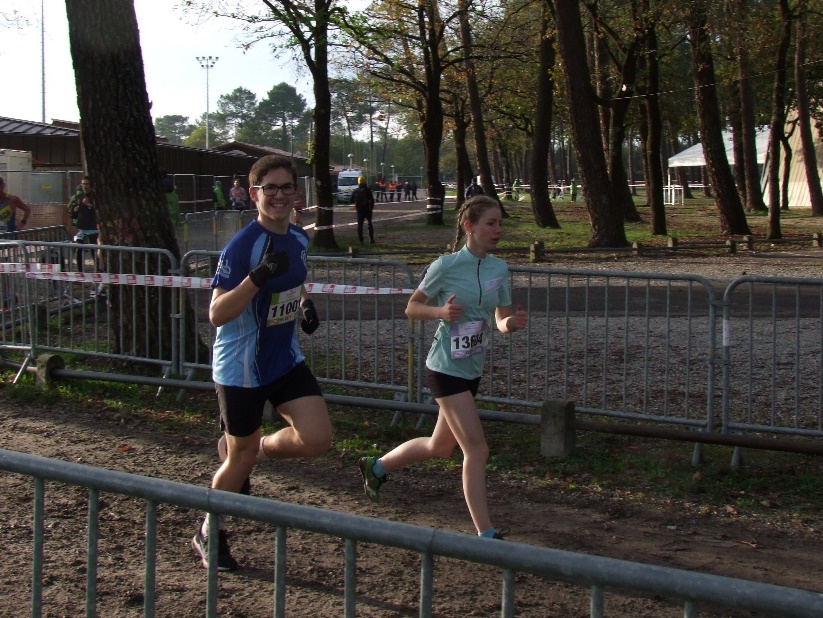 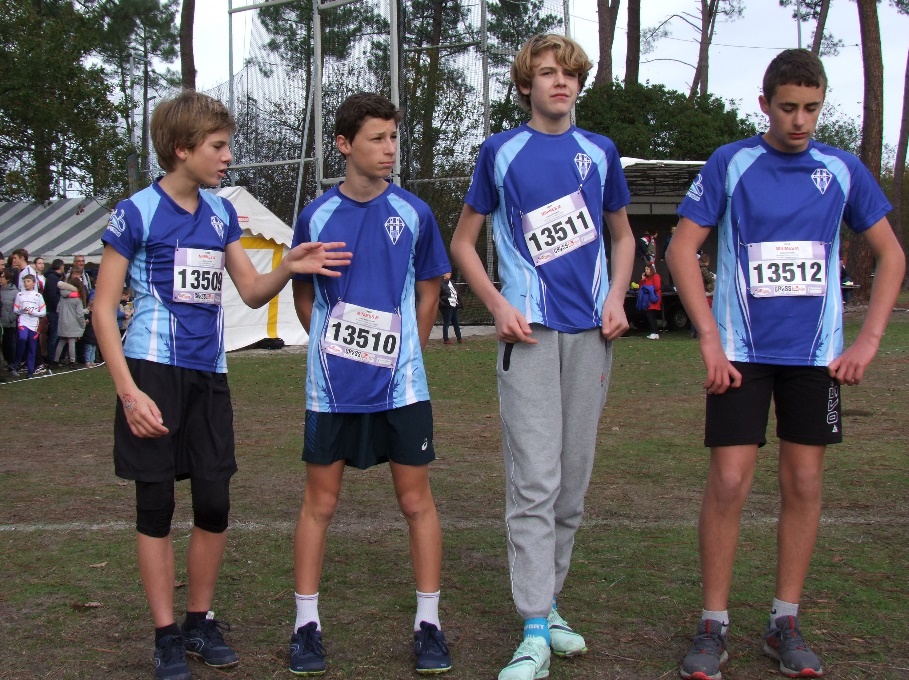 le dossard,13511 a du oublier son short  n’est ce pas Yannick !!!!CIRCEE  magicienne aux pouvoirs magiques lors de la période de la mythologie grecque  vas-tu donner la victoire aux athlètes du BOA ?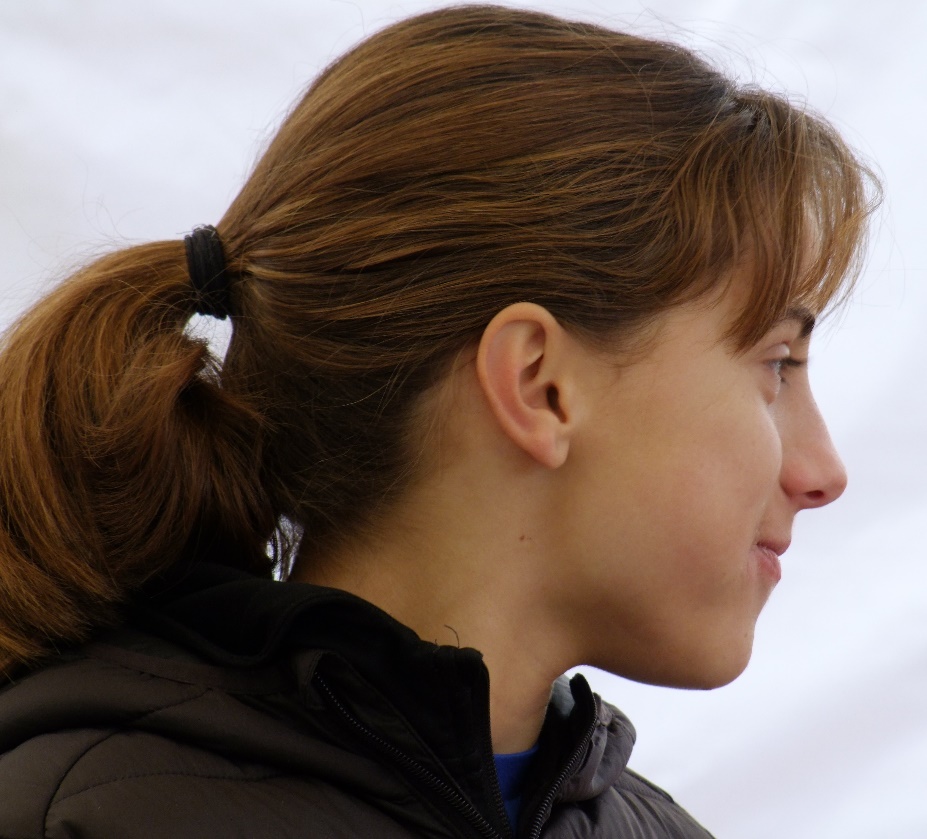 Mélody pense : à quelle sauce vais-je être dévoré ! tant de kms et une côte à escalader !!!!!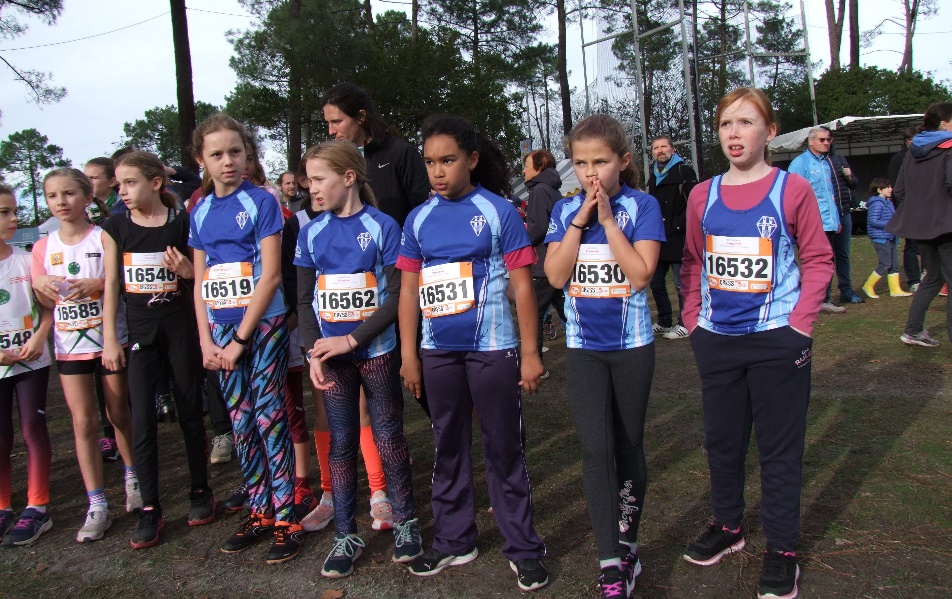 et dire que j’ai deux courses cette semaine ; n’oublies pas que tu seras porté en triomphe un jour sur un stade !!!!!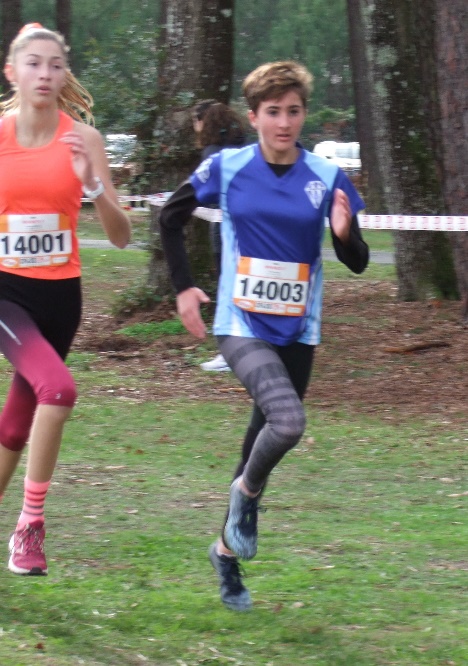 la volonté  et le regard percant d’Aude ( je ne parle pas du petit fleuve qui traverse Carcassonne ) 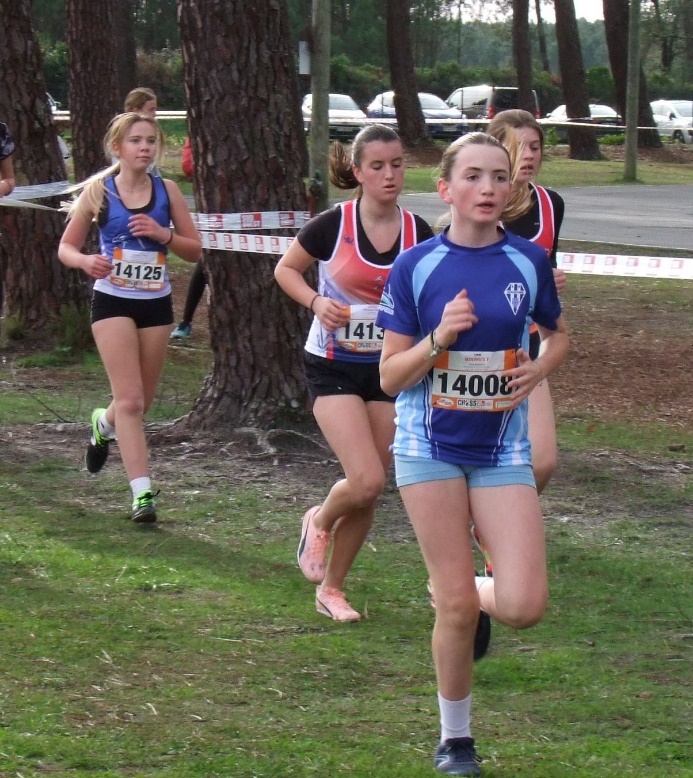 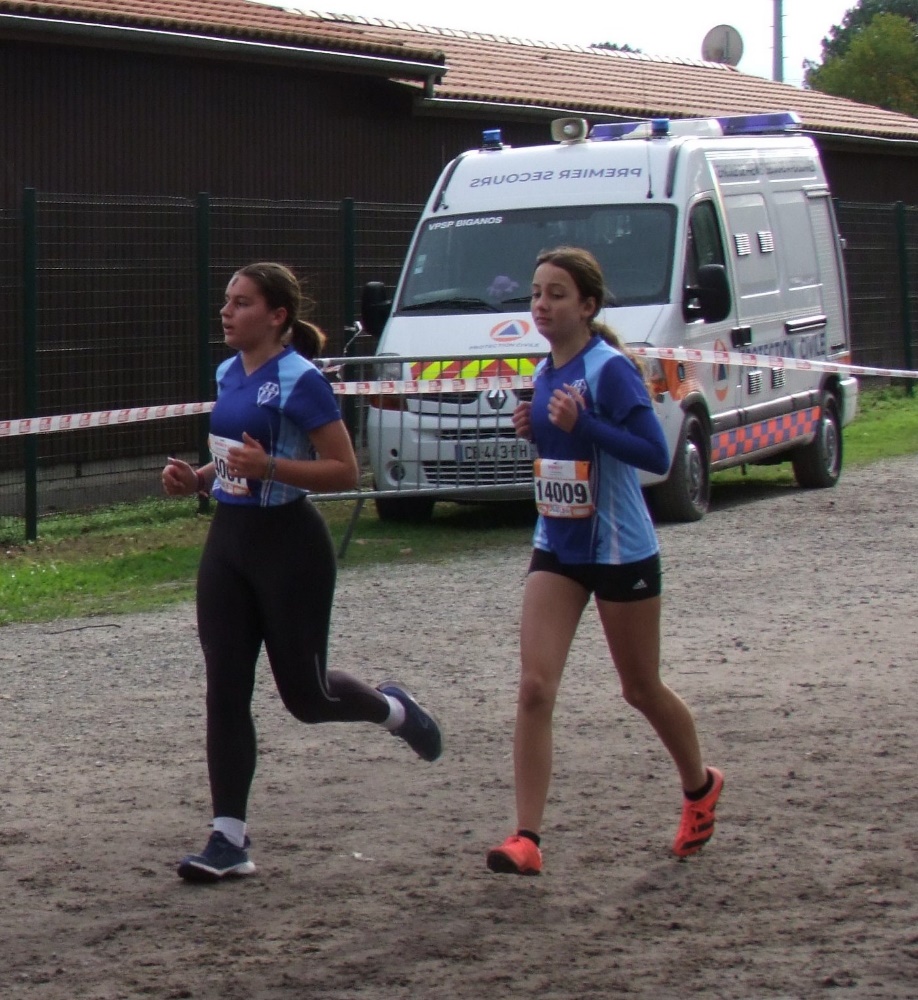 Appoline scrute la prochaine vague et Angéline toujours aussi sereineL’ambulance n est pas pour vous !!sœur Anne ne vois tu rien venir ?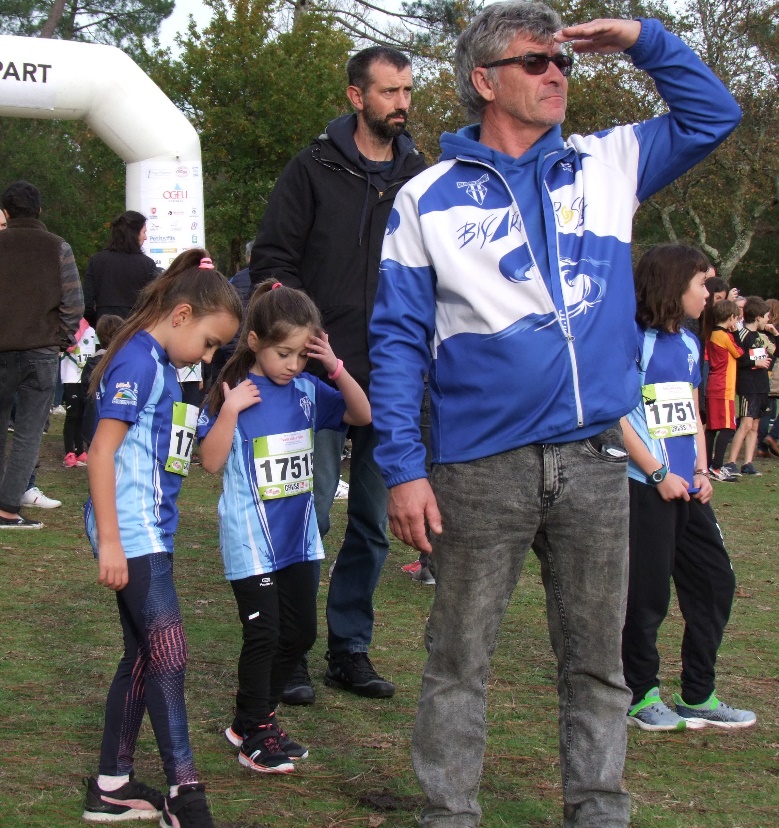  Enea en pleine action sur les pas de Lila Rose 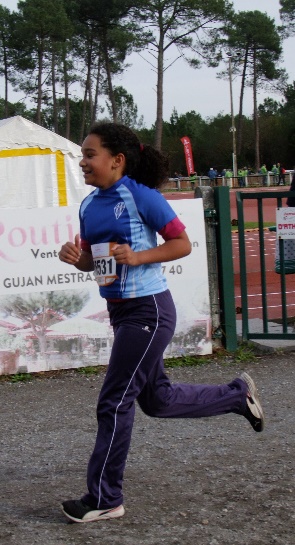 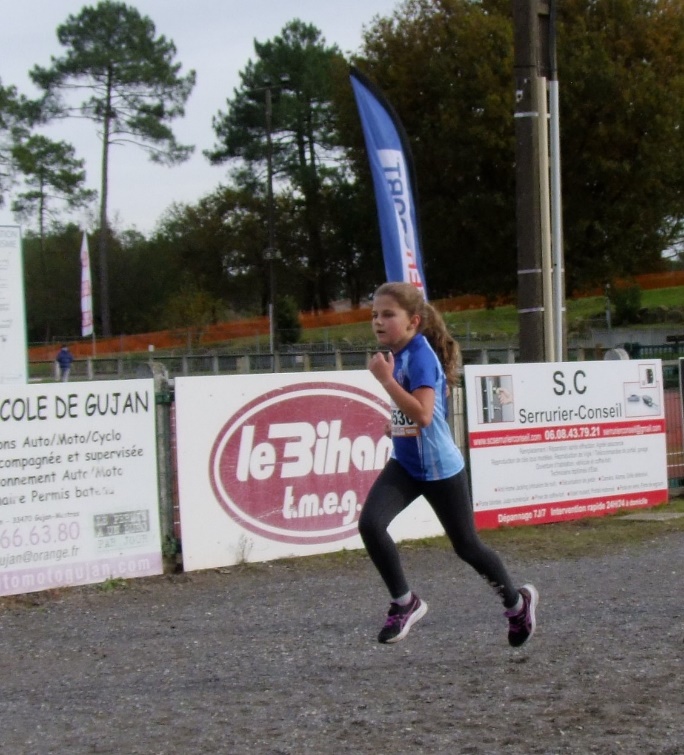 Allez Lalie !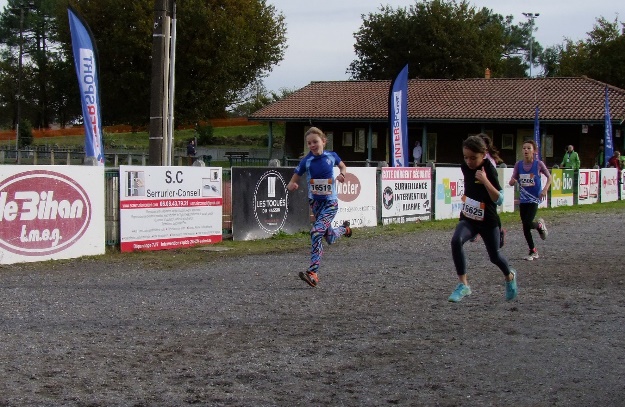 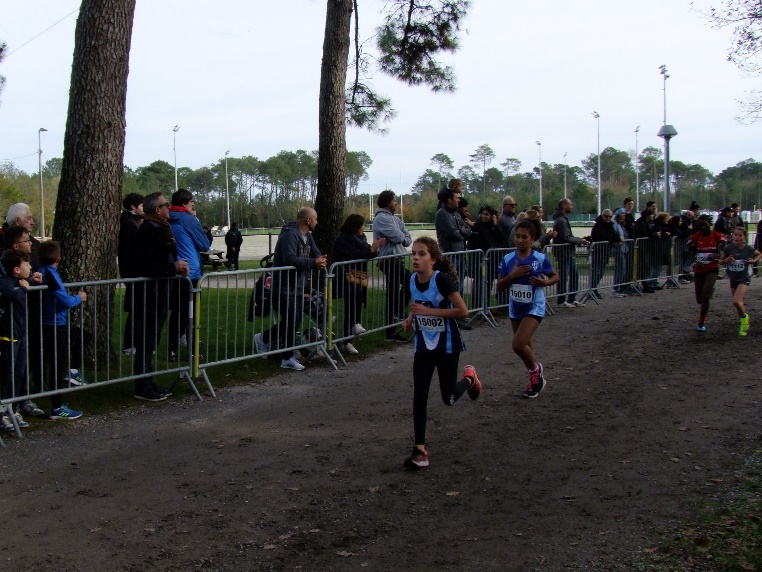 Lili c’est du bleu mais pas du club !!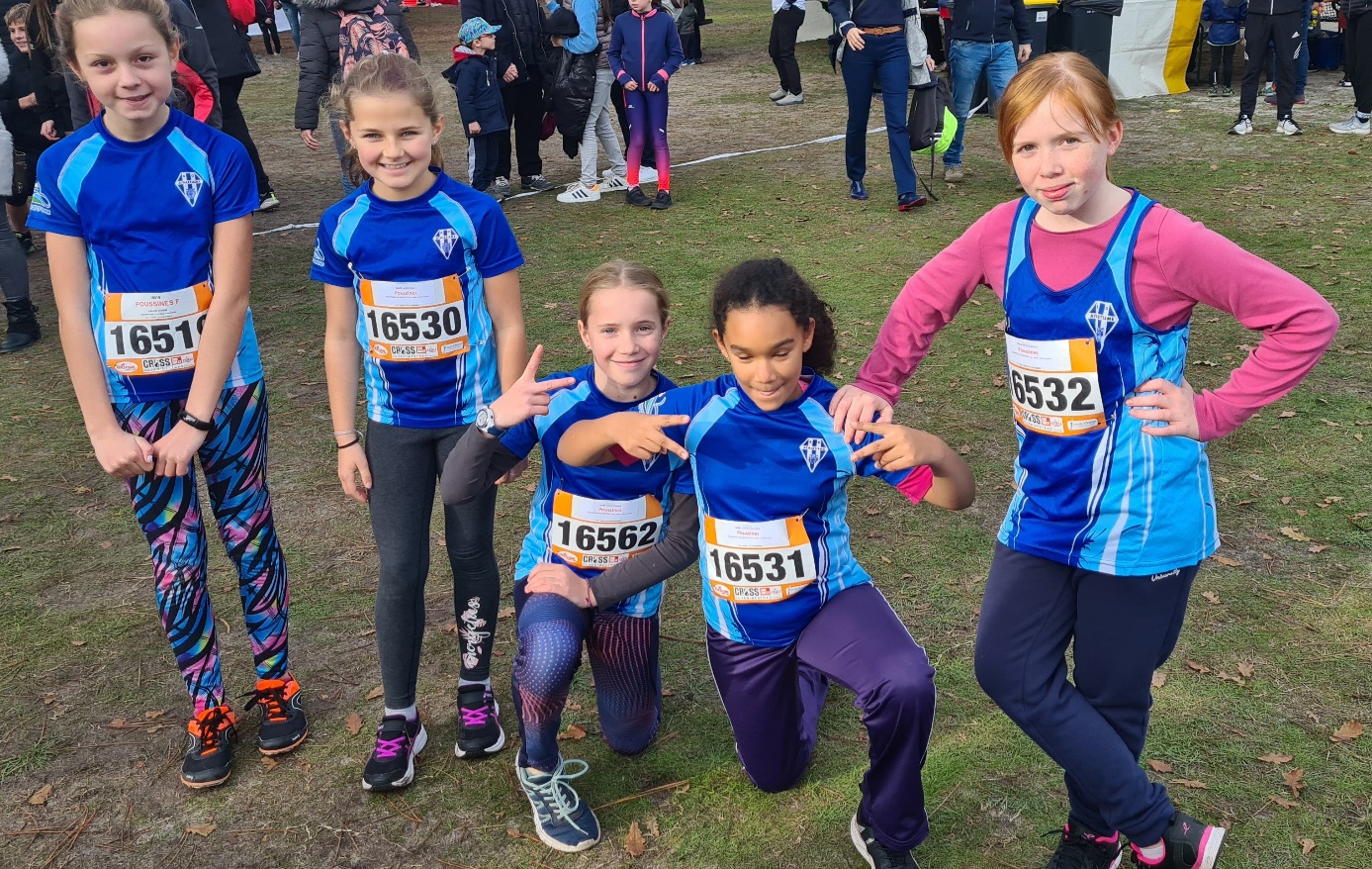 Vous étiez moins vivace à l’arrivée !!!!!!mais toujours avec le sourire !Melody tu prenais moins la pose en courant !!Loic  le 2ième podium du club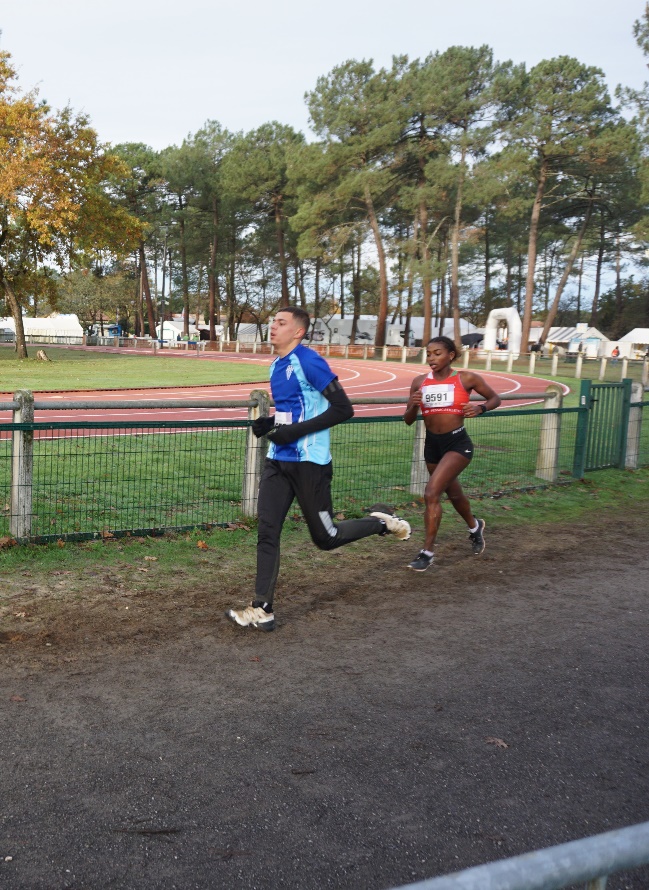 1ier junior au cross courtDORIAN en plein effort 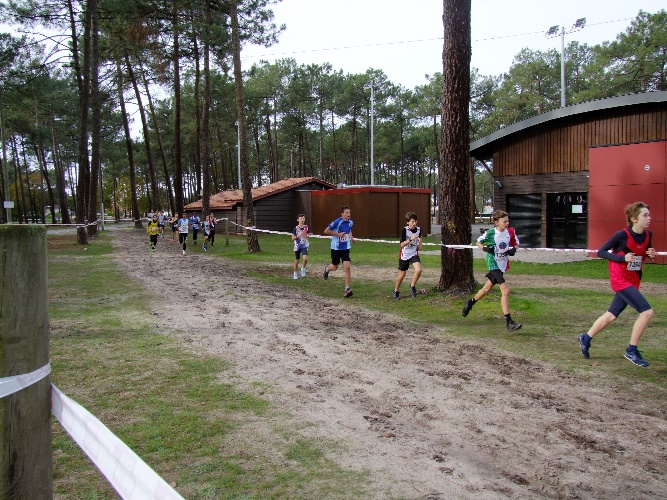 C’ est moins dur le marteau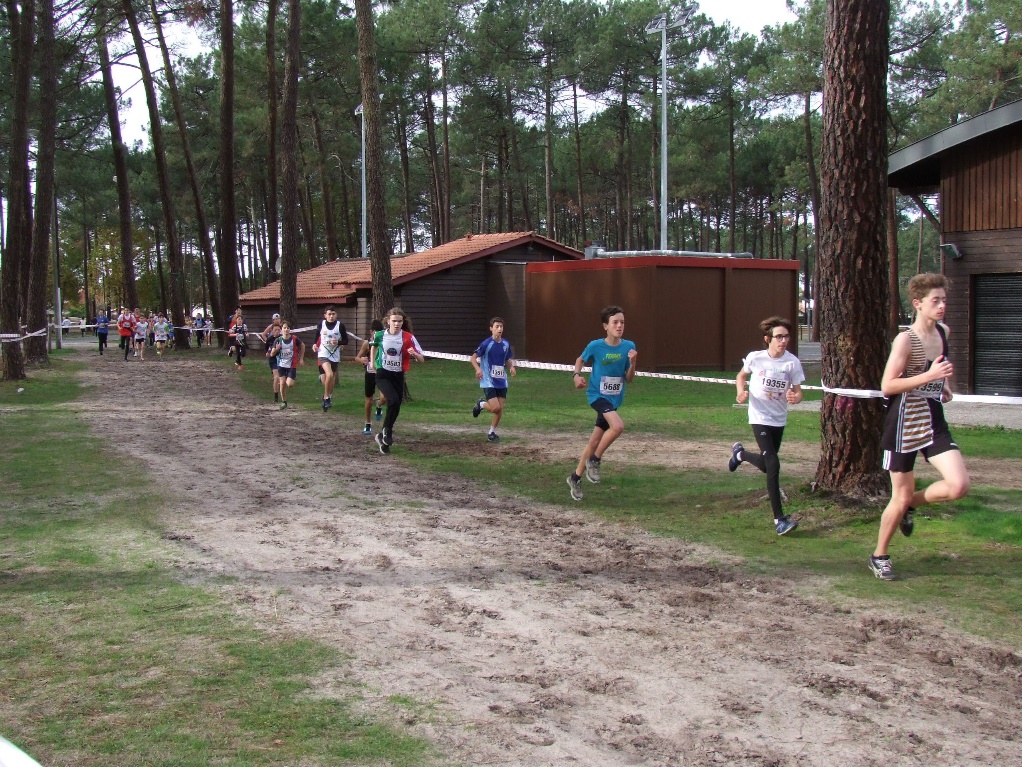 HUGO c’est mieux le tartan !!à quoi on reconnaît Yannis ?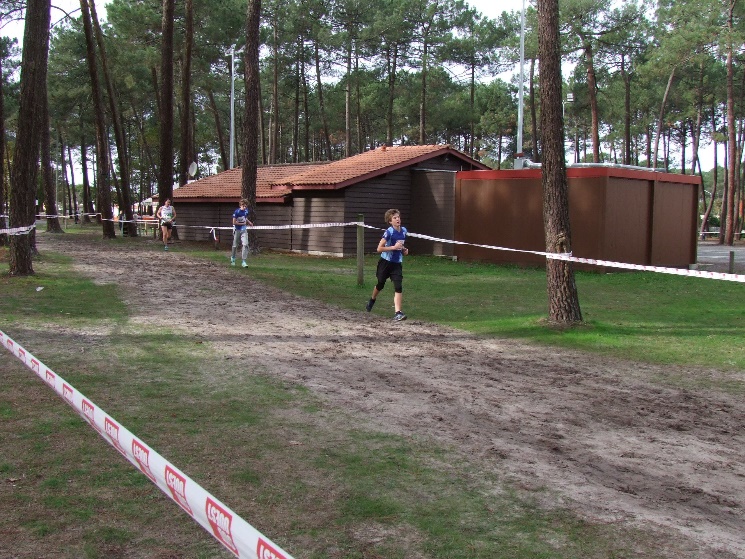 mais bien sur à son survet ! mais où sont les benjamins ?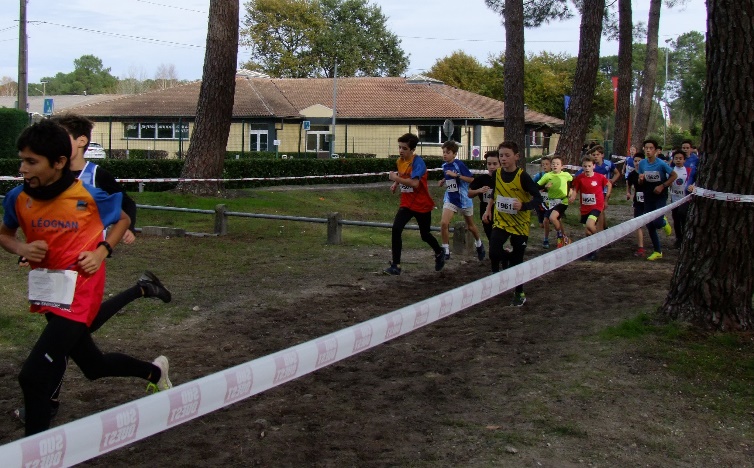 Tiens j’en ai trouvé un Voir photo ci-dessous !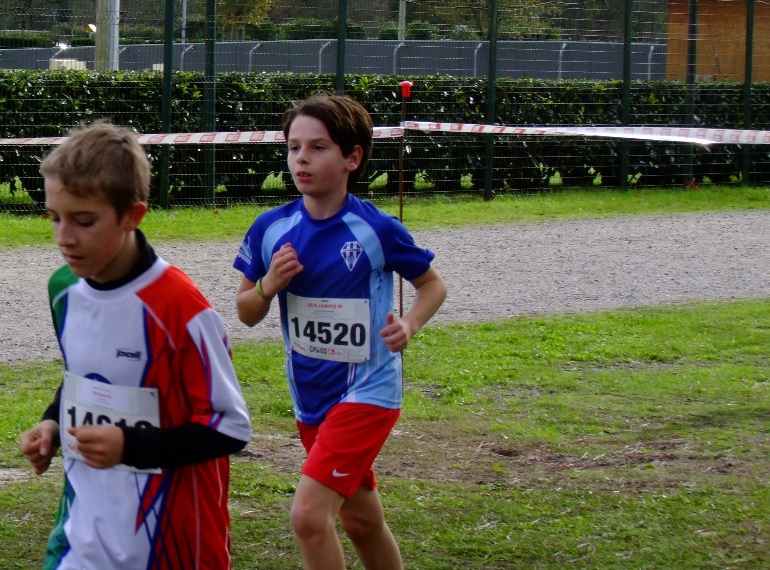 just avant le départ !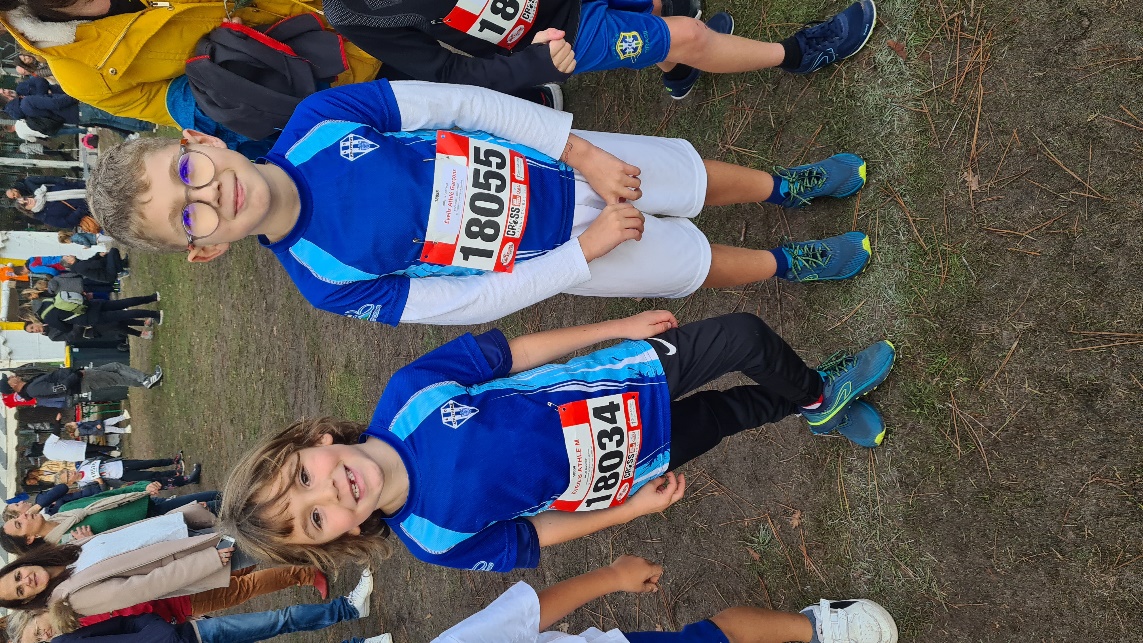 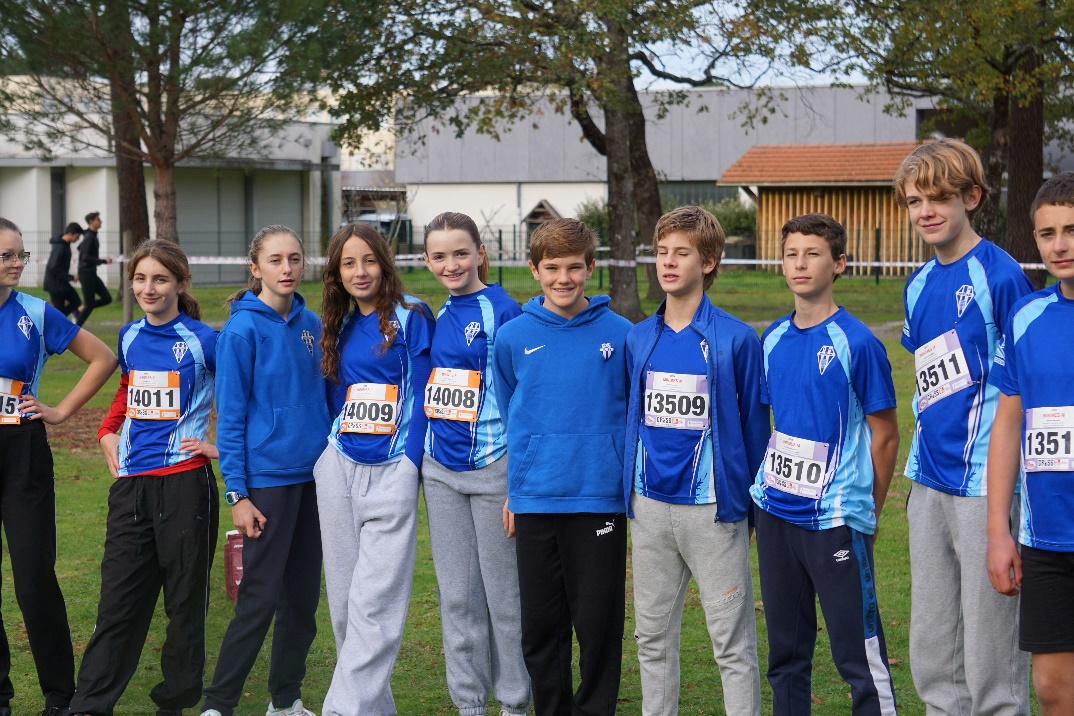 Une belle brochette de bleu océan !!Le charme discret de l’avenir de l’athlétismeLes EAF au départ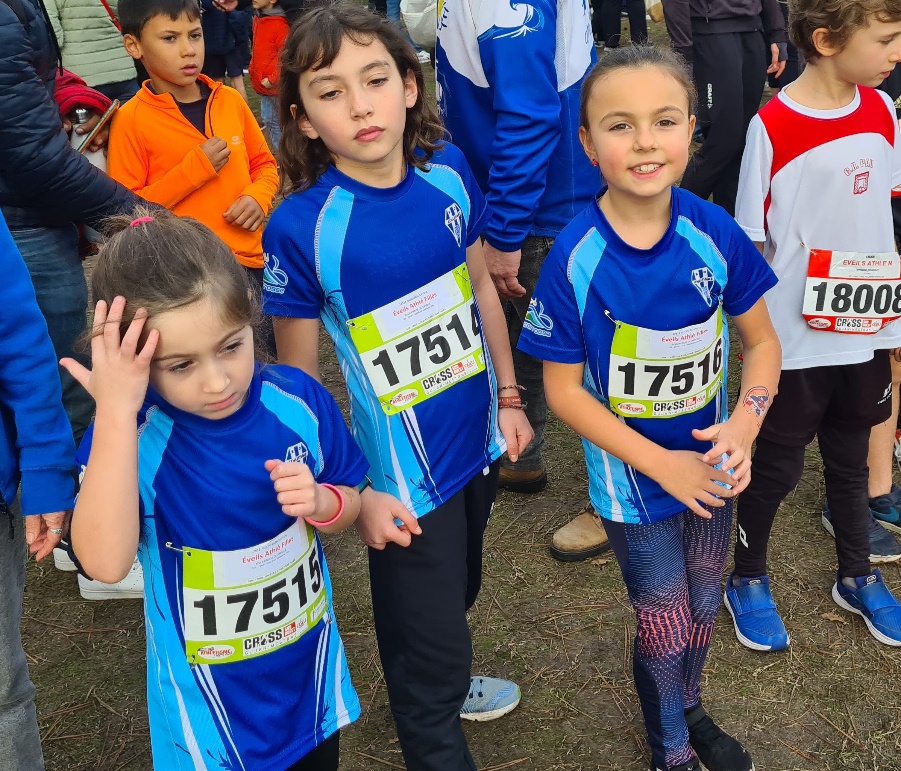 pour terminer MONIQUE 1ière à la marche BRAVISSIMO !!!                         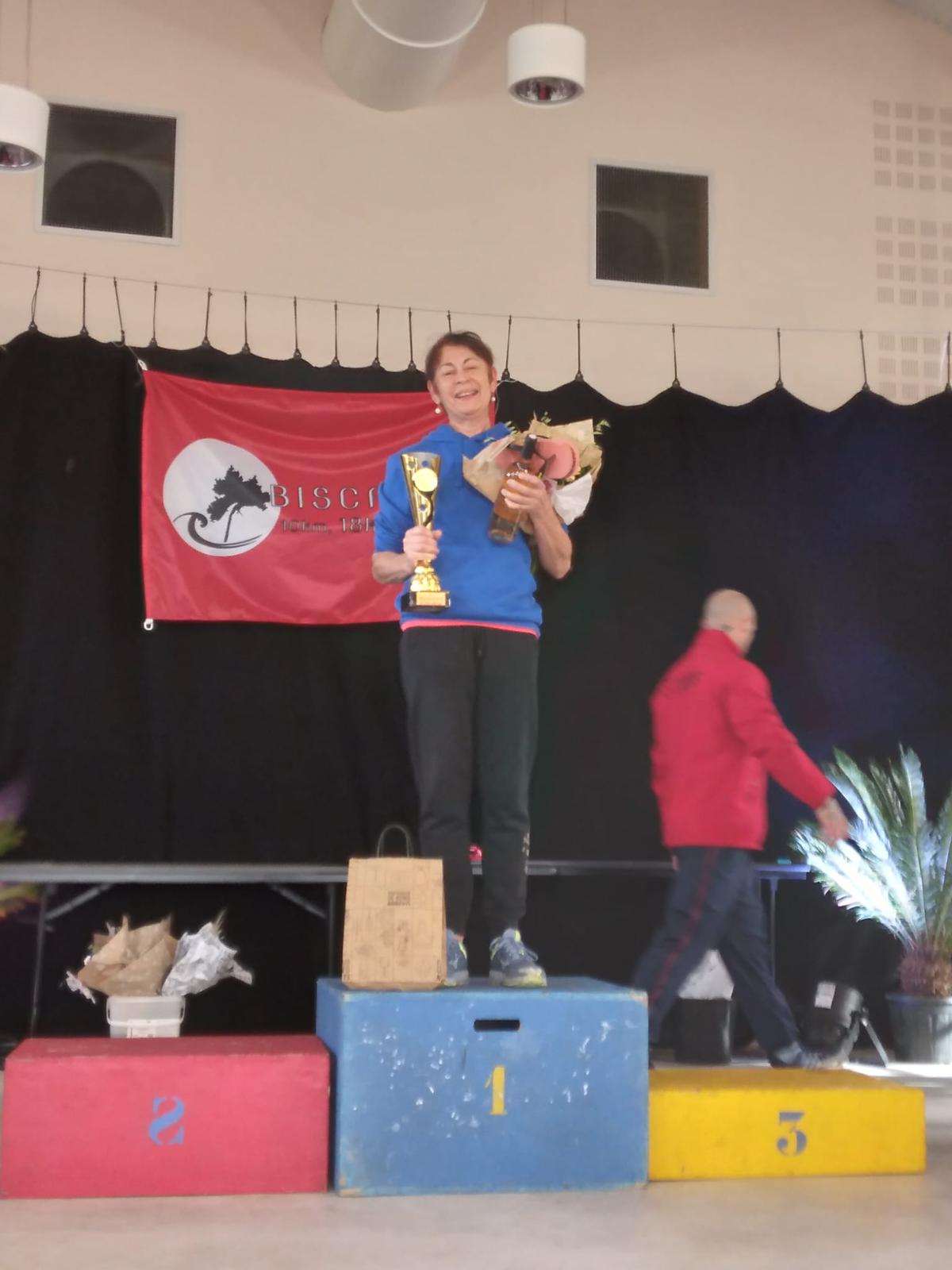 Bravo à tous du 1ièr au …………………… il n y a pas de classement tout le monde est vainqueur.Merci Eric pour les photosMerci à Patricia , Jean Pierre et Jean Pierre pour la préparation et le suivi des courses.Je n’oublie pas la maman de Circée qui a donné un sacre coup de main, cela lui a rappelé que dans le temps elle avait porté le maillot noir et blanc des barbots ou plutôt celui de l’UAGM  qui fut mon premier club et où j’ai couru les premières éditions du cross du sud ouest qui va devenir un cross mythique en France.A l’année prochaine !Je n’ai pas pu tout mettre je me rattraperai au prochain cross !!